DANAS RADIMO BRODOVE TEHNIKOM SAVIJANJA PAPIRA. TA TEHNIKA ZOVE SE ORIGAMI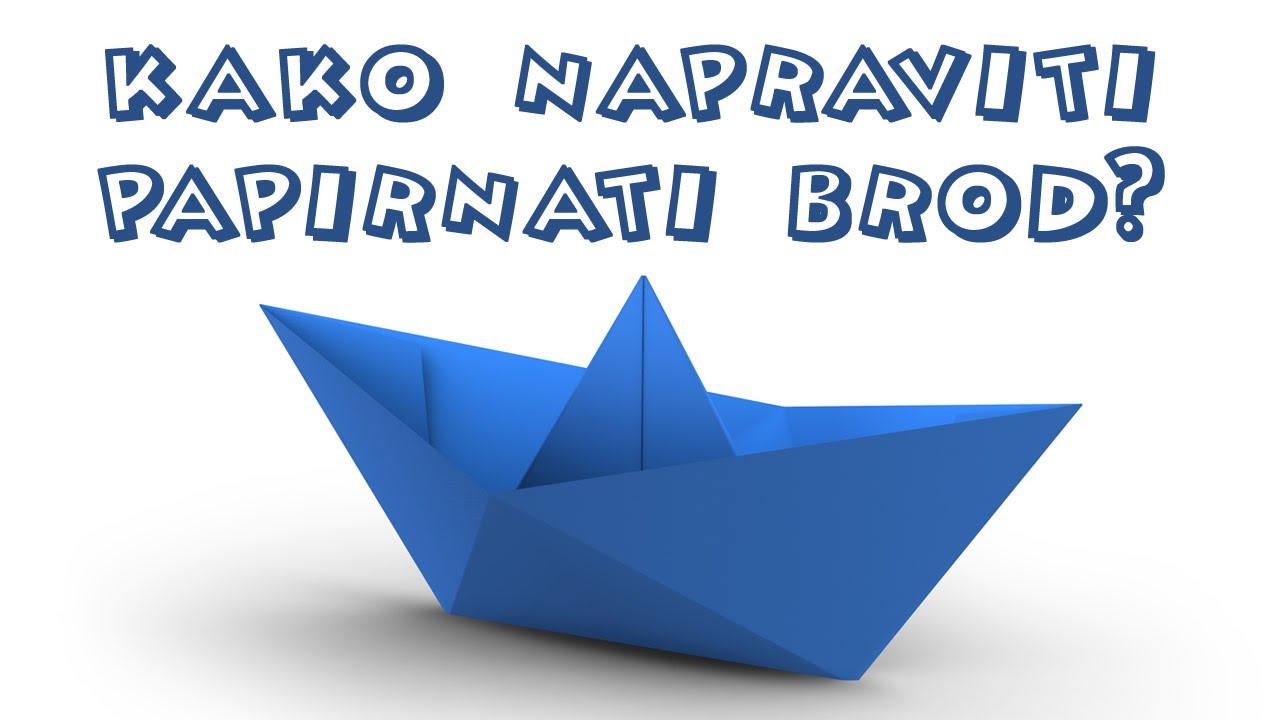 ZA OVU AKTIVNOST POTREBNO JE:A4 PAPIRVODENE BOJEKIST1. PRIJE SVEGA ZAŠTITI RADNU POVRŠINU!2. VODENIM BOJAMA S OBJE STRANE OBOJAJ NEKOLIKO A4 PAPIRA, OVISNO O TOME KOLIKO BRODIĆA ŽELIŠ NAPRAVITI.3. NA SLJEDEĆEM LINKU NALAZI SE VIDEOZAPIS S DETALJNIM UPUTAMA KAKO NAPRAVITI BRODIĆ OD PAPIRA: https://youtu.be/wbve4OXG5AQPRATI VIDEO I NAPRAVI SVOJ BRODIĆ! 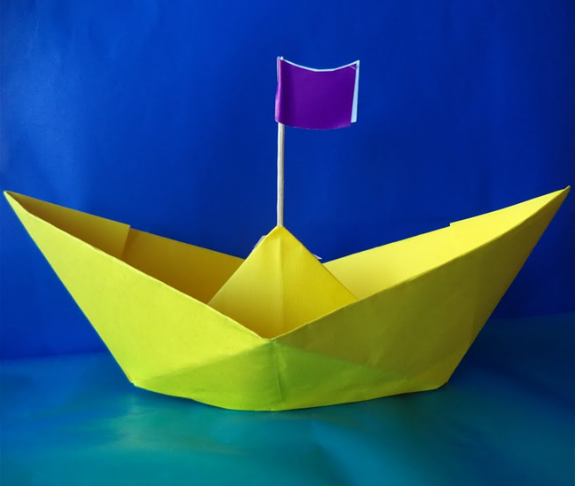 